การวิจัยเรื่อง :  ……………………………………………………………………………………………………………………………………วันให้คำยินยอม  วันที่............ เดือน......................... พ.ศ. ..............	หนูชื่อ ...................................................................................................................................................
ที่อยู่....................................................................................................................................................................ได้อ่านรายละเอียดจากเอกสารข้อมูลคำอธิบายสำหรับผู้เข้าร่วมการวิจัยที่แนบมา ฉบับวันที่ .............................
และยินยอมเข้าร่วมในโครงการวิจัยโดยสมัครใจหนูได้รับสำเนาเอกสารแสดงความยินยอมเข้าร่วมในโครงการวิจัยที่หนูได้ลงนาม และ วันที่ พร้อมด้วยเอกสารข้อมูลสำหรับผู้เข้าร่วมโครงการวิจัย ทั้งนี้ก่อนที่จะลงนามในใบยินยอมให้ทำการวิจัยนี้หนูได้อ่านเอกสารและปรึกษากับหมอ พยาบาล ผู้ปกครอง หรือญาติ และเจ้าหน้าที่ในโครงการในส่วนที่หนูไม่เข้าใจและต้องการรู้เพิ่มเติมจนมีความเข้าใจอย่างดีแล้ว โดยหมอและพยาบาลได้ตอบคำถามต่าง ๆ ด้วยความเต็มใจไม่ปิดบังซ่อนเร้นจนหนูพอใจหนูได้อ่านและทำความเข้าใจข้อมูลเกี่ยวกับโครงการวิจัย หนูมีความเข้าใจในผลประโยชน์และผลเสียที่อาจได้รับจากการเข้าร่วมในโครงการวิจัยนี้และมีสิทธิ์ที่จะถอนตัวออกจากโครงการวิจัยเมื่อใดก็ได้ โดยไม่มีผลกระทบต่อการเข้ารับการรักษากับแพทย์ในภายหลังหนูทราบจากคุณหมอและพยาบาลว่า คุณหมอและพยาบาลจะไม่มีการเก็บข้อมูลใด ๆ ของหนูเพิ่มเติม หลังจากที่หนูขอยกเลิกการเข้าร่วมโครงการวิจัยและต้องการให้ทำลายเอกสารและ/หรือ ตัวอย่างที่ใช้ตรวจสอบทั้งหมดที่สามารถสืบค้นถึงตัวหนูได้....................................................................................... ลงนามอาสาสมัครเด็กอายุ 7-12 ปี	(....................................................................................) ชื่อของอาสาสมัครเด็กตัวบรรจง	วันที่ ................เดือน....................................พ.ศ. ................หนู 	 ยินยอม ไม่ยินยอม ให้เก็บตัวอย่างชีวภาพ (เช่น เลือด) ที่เหลือไว้เพื่อการวิจัยในอนาคต...................................................................................... ลงนามผู้ให้ความยินยอม	(....................................................................................) ชื่อผู้ยินยอมตัวบรรจง	วันที่ ................เดือน....................................พ.ศ. ..........................................................................................................ลงนามผู้แทนโดยชอบธรรมผู้ให้ความยินยอม	(....................................................................................) ชื่อของผู้แทนโดยชอบธรรมตัวบรรจง	วันที่ ................เดือน....................................พ.ศ. .....................	ข้าพเจ้าได้อธิบายถึงวัตถุประสงค์ของการวิจัย วิธีการวิจัย อันตราย หรืออาการไม่พึงประสงค์หรือความเสี่ยงที่อาจเกิดขึ้นจากการวิจัย หรือจากยาที่ใช้  รวมทั้งประโยชน์ที่จะเกิดขึ้นจากการวิจัยอย่างละเอียด ให้ผู้เข้าร่วมในโครงการวิจัยตามนามข้างต้นได้ทราบและมีความเข้าใจดีแล้ว พร้อมลงนามลงในเอกสารแสดงความยินยอมด้วยความเต็มใจ		...................................................................................... ลงนามผู้ทำวิจัย		(....................................................................................) ชื่อผู้ทำวิจัย ตัวบรรจง		วันที่ ................เดือน.......................... พ.ศ. ..................		...................................................................................... ลงนามพยาน		(....................................................................................) ชื่อพยาน ตัวบรรจง		วันที่ ................เดือน............................ พ.ศ. .................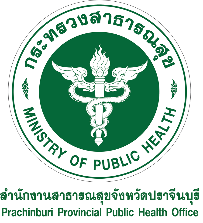 สำนักงานสาธารณสุขจังหวัดปราจีนบุรีกระทรวงสาธารณสุขAF 05-09/02.0ตัวอย่างเอกสารแสดงความยินยอมเข้าร่วมในโครงการวิจัยสำหรับอาสาสมัครเด็กอายุ 7 ปี ถึงต่ำกว่า 12 ปี(Informed Assent Form)เริ่มใช้ ตุลาคม 2562สำนักงานสาธารณสุขจังหวัดปราจีนบุรีกระทรวงสาธารณสุขAF 05-09/02.0ตัวอย่าง เอกสารแสดงความยินยอมเข้าร่วมในโครงการวิจัยสำหรับอาสาสมัครเด็กอายุ 7 ปี ถึงต่ำกว่า 12 ปี(Informed Assent Form)เริ่มใช้ ตุลาคม 2562